Бессмертный полк моей семьи Сухомлиных-ОзеровыхБессмертный полк моей семьи1. Сухомлин Александр Васильевич - http://polkmoskva.ru/people/805980/( дед по материнской линии).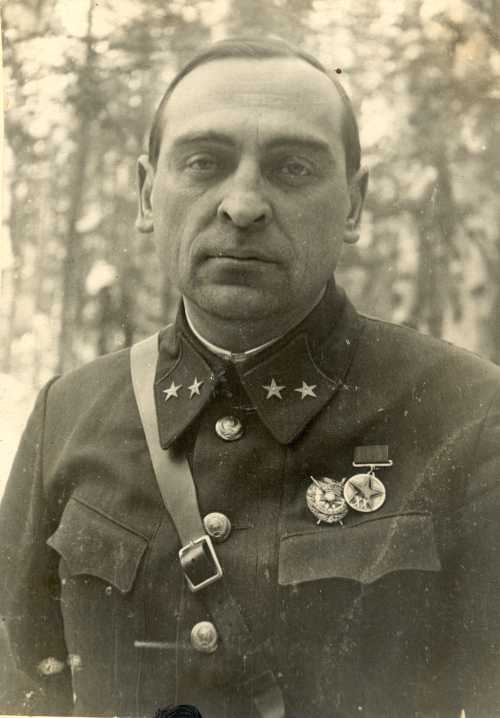 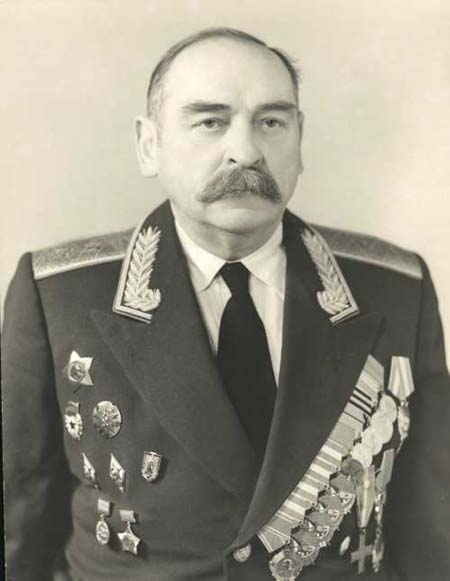 1942 г. Сухомлин Александр Васильевич - командарм 54 АСтатья: http://forums.vif2.ru/showthread.php?p=4496 Книга: Сухомлин В.А. Командарм Сухомлин Александр Васильевич – М.: Горячая линия, 2017. – 352 с.:ил.ISBN 978-5-906625-10-6(в открытом доступе по адресу - 
https://drive.google.com/open?id=0B1PbVUIceaahRDNRdjRoTkp6R3c)2. Озеров Федор Петрович - http://polkmoskva.ru/people/753650/ (двоюродный дед - любимый дядя Федя)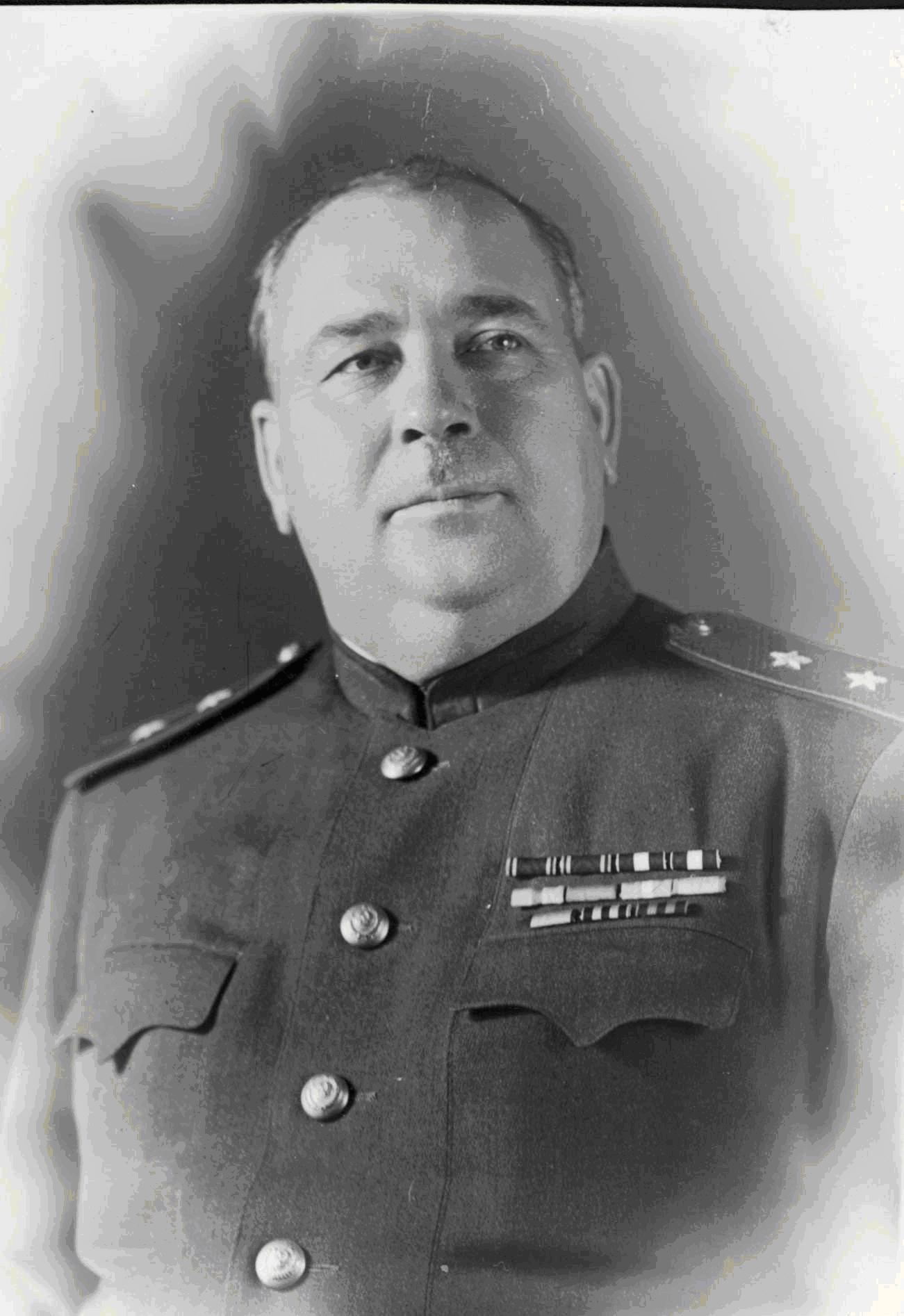 Генерал-лейтенант Озеров Федор Петрович, командарм 50 армииСтатья: http://forums.vif2.ru/showthread.php?t=456&p=1663&viewfull=1 Сухомлина Раиса Александровна - http://polkmoskva.ru/people/817131/(мама, фронтовая медсестра)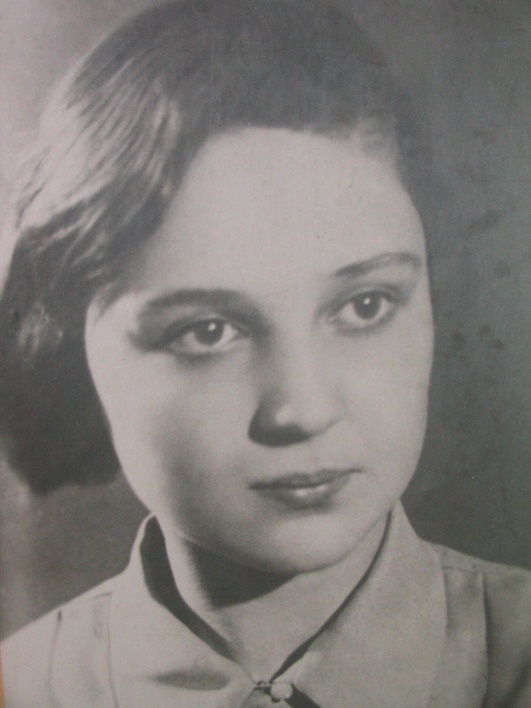 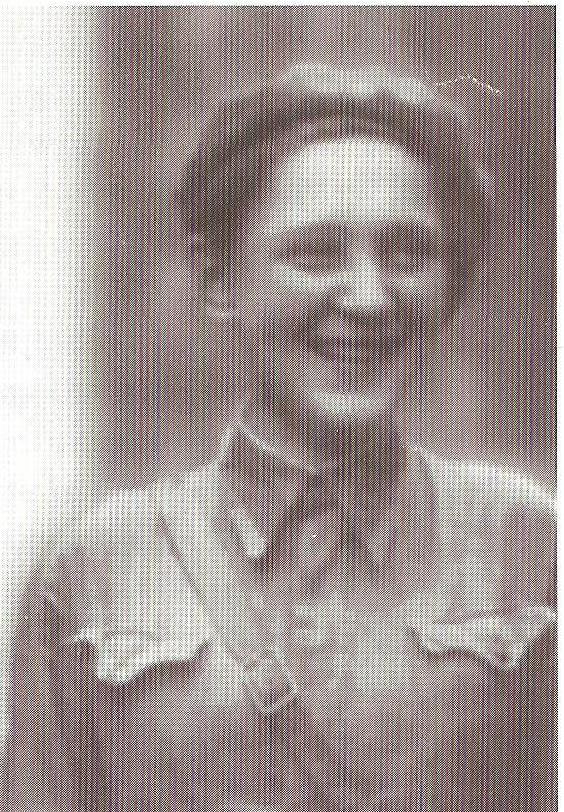 Хирургическая медсестра Сухомлина Раиса Александровна 1941 г. Волховский фронт.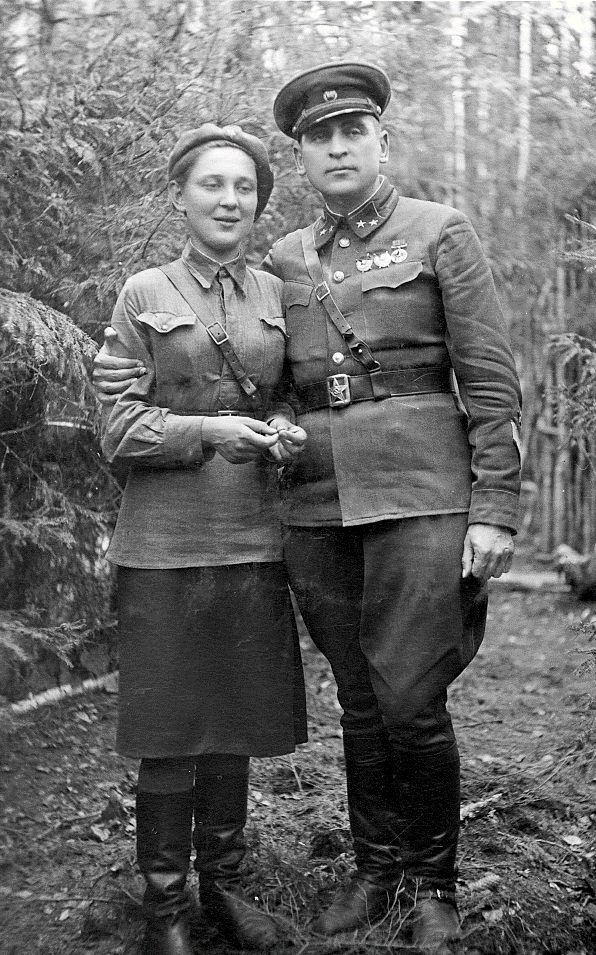 Сухомлина Раиса 9 мая 1942 в день девятнадцатилетия с командармом Сухомлиным А.В. (отцом)Озеров Юрий Николаевич - http://polkmoskva.ru/people/808766/ (отец, первый муж мамы)Статья: http://forums.vif2.ru/showthread.php?t=456&p=4907&viewfull=1 Рыбаков Анатолий Иванович - http://polkmoskva.ru/people/808787/ (отчим, второй муж мамы)Статьи: http://forums.vif2.ru/showthread.php?t=456&p=10895&viewfull=1 , http://www.segodnia.ru/content/185799 Озеров Владимир Федорович - http://polkmoskva.ru/people/847979/(двоюродный дядя)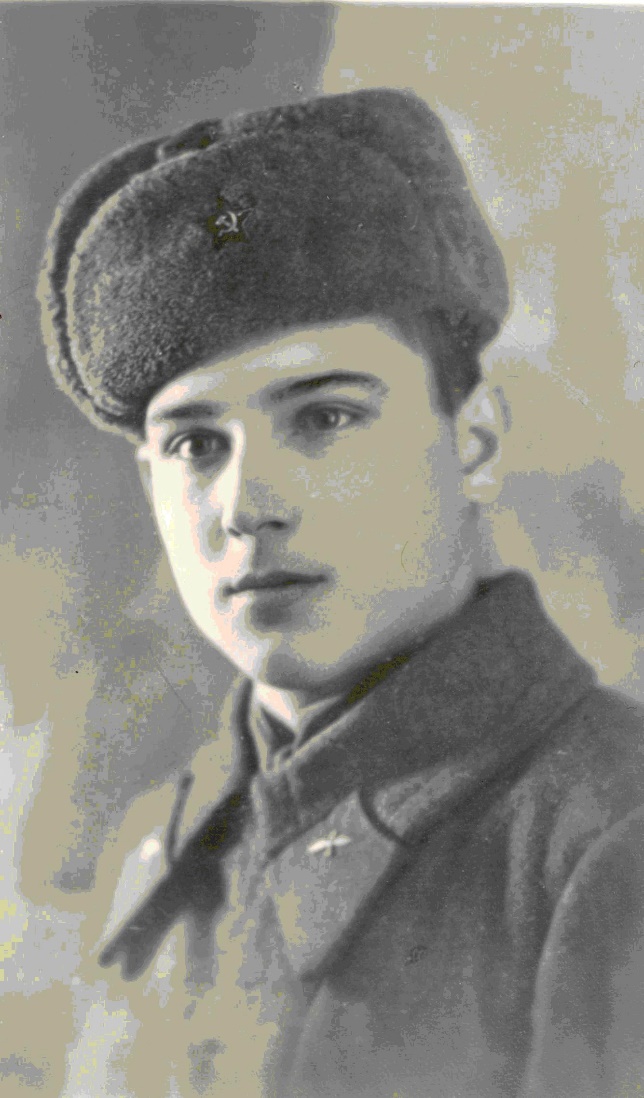 Младший лейтенант, командир тяжелого бомбардировщика Озеров Владимир Федорович, погиб в Курском сражении в 1943 г.Сухомлин Владимир Владимирович – 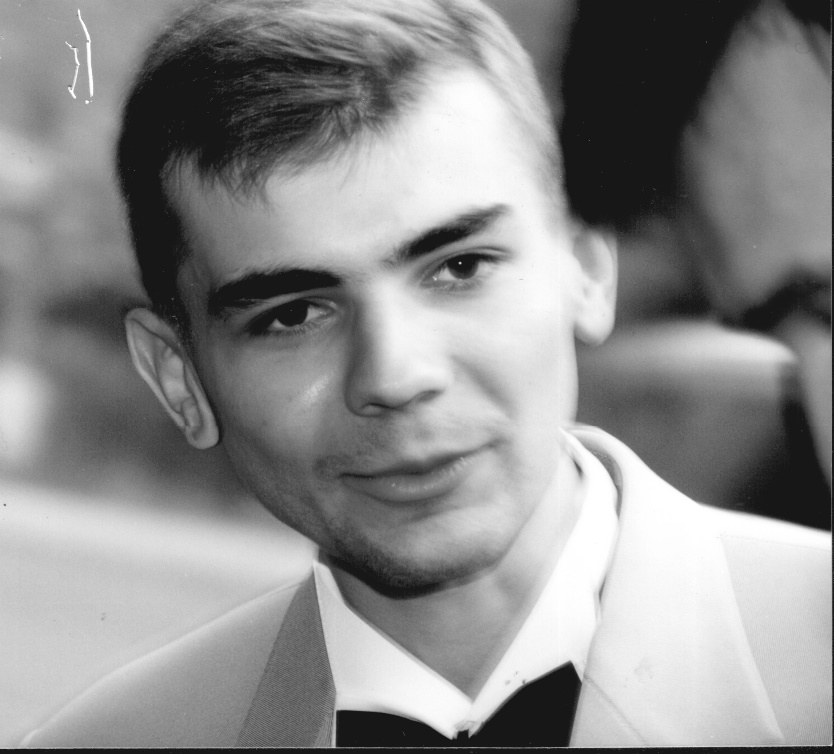 2002 г. Интернет-журналист, интернет-воин Сухомлин Владимир Владимирович (сын), погиб в 2003 г. от рук киллеров в милицейских погонахСтатьи: ЗАМУЧЕН КИЛЛЕРАМИ В ПОГОНАХ - http://www.segodnia.ru/content/116942 ,Кто покрывает киллеров из МВД - http://www.compromat.ru/page_14828.htm,КНИГА ПАМЯТИ ПОБЕДИВШЕГО НАРОДА - http://www.segodnia.ru/content/159086,ПАМЯТИ ВЛАДИМИРА СУХОМЛИНА - http://www.segodnia.ru/content/137581Повесть: http://forums.vif2.ru/showthread.php?t=456&p=1270&viewfull=1 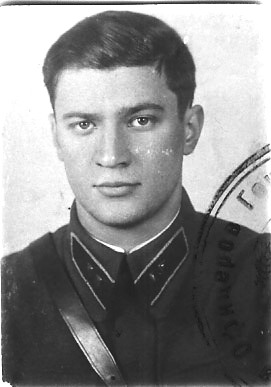 1941 г. Лейтенант Озеров Юрий Николаевич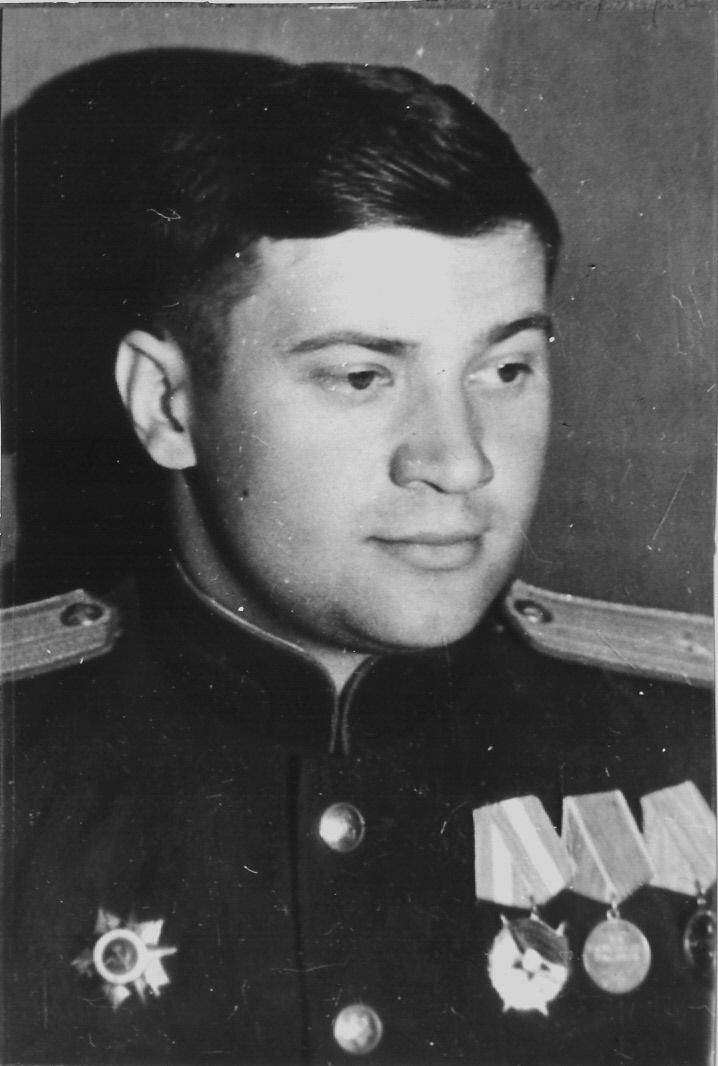 1945 г. Майор Озеров Юрий Николаевич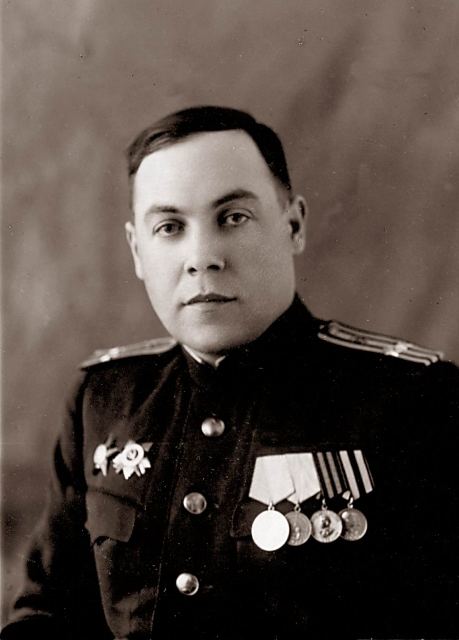 1945 г. Подполковник медицинской службы Рыбаков Анатолий Иванович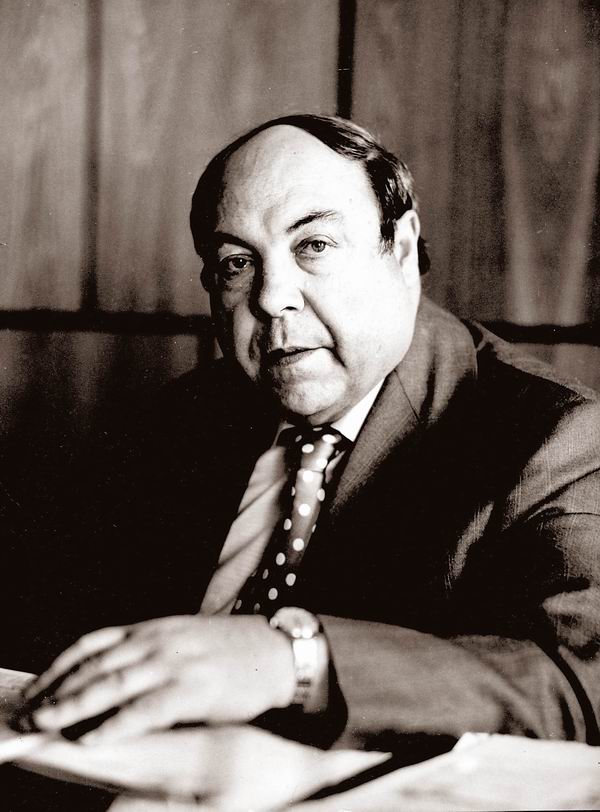 1976 г. Академик Рыбаков Анатолий Иванович